Н А К А З26.06.2017    					№ 149Про результати вивчення стану управлінської діяльності щодо організації закінчення 2016/2017 навчального року та проведення державної підсумкової атестації у загальноосвітніх навчальних закладах Основ’янського району м.ХарковаВідповідно до Закону України «Про освіту», статей 36, 37 Закону України «Про загальну середню освіту», керуючись п.4.9 Положення про Управління освіти адміністрації Основ’янського району Харківської міської ради, затвердженого рішенням 1 сесії Харківської міської ради 7 скликання «Про затвердження  положень  виконавчих  органів  Харківської міської  ради 7 скликання» від 20.11.2015 №7/15 в редакції рішення 10 сесії Харківської міської ради 7 скликання від 21.12.2016  № 451/16, наказу Управління освіти адміністрації Основ’янського району Харківської міської ради від 02.03.2017 № 69 «Про вивчення стану роботи з питання додержання вимог законів та інших нормативно-правових актів у галузі освіти дошкільними та загальноосвітніми навчальними закладами у ІІ кварталі 2017 року», плану роботи Управління освіти на 2017 рік, з метою здійснення контролю за дотриманням порядку закінчення 2016/2017 навчального року й проведенням державної підсумкової атестації було здійснено вивчення стану управлінської діяльності адміністрації Харківської загальноосвітньої школи І-ІІІ ступенів № 7 Харківської міської ради Харківської області (далі ХЗОШ № 7).Мета перевірки: вивчення стану виконання Законів України «Про освіту», «Про загальну середню освіту», інших нормативно-правових актів Міністерства освіти і науки  у частині створення оптимальних умов для організації діяльності навчального закладу наприкінці навчального року, нормативності організації закінчення навчального року, проведення державної підсумкової атестації учнів 4, 9 класів.Методи перевірки: вивчення нормативно-правових актів, аналіз звітної документації навчального закладу, співбесіди з адміністрацією, вчителями та учнями школи, спостереження, відвідування державної підсумкової атестації.Під час перевірки проведено аналіз шкільної документації щодо організованого закінчення навчального року, виконання документів, що стосуються забезпечення санітарно-гігієнічних умов при організації навчально-виховного процесу, аналіз нормативності ведення обов’язкової шкільної документації.У ході перевірки встановлено, що організація закінчення 2016/2017 навчального року та проведення державної підсумкової атестації у ХЗОШ № 7 здійснюється згідно з нормативно-правовими актами, які регулюють цю сферу діяльності. Адміністрацією навчального закладу, педагогічним колективом сплановано та проведено комплекс заходів щодо організованого закінчення навчального року, створення належних умов для проведення ДПА учнів 4, 9 класів, але окремі напрямки діяльності потребують удосконалення.Результати вивчення діяльності адміністрації ХЗОШ № 7 щодо організації закінчення 2016/2017 навчального року та проведення державної підсумкової атестації узагальнено в аналітичній довідці (додається).На підставі вищевикладеногоНАКАЗУЮ:Директору ХЗОШ № 7 Шингарьовій М.В.:Проаналізувати довідку за наслідками вивчення стану управлінської діяльності щодо організованого закінчення навчального року на апаратній нараді.До 01.09.2017Розробити заходи щодо усунення виявлених в ході перевірки недоліків та надати до управління освіти.До 01.09.2017Надати до Управління освіти інформацію щодо виконання вищеназваних заходів.До 01.10.2017Забезпечити дієвий контроль за веденням обов’язкової шкільної документації.Протягом рокуКерівникам усіх навчальних закладів:Проаналізувати результати вивчення стану управлінської діяльності щодо організації закінчення 2016/2017 навчального року та проведення державної підсумкової атестації на апаратній нараді чи нараді при керівникові.До 01.09.2017У випадку необхідності внести корективи у власну управлінську діяльність.Завідувачу ЛКТО Фесенко О.В. розмістити цей наказ на сайті Управління освіти.30.06.2017Контроль за виконанням наказу покласти на заступника начальника Управління освіти Прохоренко О.В.Начальник Управління освіти						О.С.НижникЗ наказом ознайомлені:Прохоренко О.В.							Шингарьова М.В.Фесенко О.В.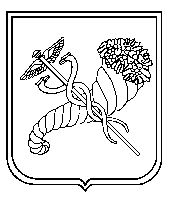 